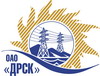 Открытое Акционерное Общество«Дальневосточная распределительная сетевая  компания»ПРОТОКОЛ № 459/УТПиР-РЗакупочной комиссии по рассмотрению предложений по открытому электронному запросу предложений на право заключения договора на поставку: Реконструкция ВЛ 10-0,4 кВ. Сковородинского района , филиал "АЭС" закупка № 805 раздел 2.2.1. ГКПЗ 2015ПРИСУТСТВОВАЛИ: 10 членов постоянно действующей Закупочной комиссии ОАО «ДРСК»  2-го уровня.ВОПРОСЫ, ВЫНОСИМЫЕ НА РАССМОТРЕНИЕ ЗАКУПОЧНОЙ КОМИССИИ: О  рассмотрении результатов оценки заявок Участников.Об отклонении предложений участников закупки.О признании предложений соответствующими условиям запроса предложений.О предварительной ранжировке предложений.О проведении переторжкиРЕШИЛИ:По вопросу № 1:Признать объем полученной информации достаточным для принятия решения.Утвердить цены, полученные на процедуре вскрытия конвертов с предложениями участников открытого запроса предложений.По вопросу № 2Отклонить предложения следующих участников от дальнейшего рассмотрения:По вопросу № 3Признать предложения ООО «ФСК «Энергосоюз» г. Благовещенск, ул. Нагорная, 20/2  ООО «Энергомонтажный поезд № 764» г. Тында, ул. Привокзальная, 11  соответствующими условиям закупки.По вопросу № 4:Утвердить предварительную ранжировку предложений Участников:По вопросу № 5:Провести переторжку. Допустить к участию в переторжке предложения следующих участников: ООО «ФСК «Энергосоюз» г. Благовещенск, ул. Нагорная, 20/2  ООО «Энергомонтажный поезд № 764» г. Тында, ул. Привокзальная, 11.  Определить форму переторжки: заочная.Назначить переторжку на 05.06.2015 в 15:00 час. (благовещенского времени).Место проведения переторжки: ЭТП b2b-energoТехническому секретарю Закупочной комиссии уведомить участников, приглашенных к участию в переторжке, о принятом комиссией решении.г. Благовещенск«02» июня  2015№Наименование участника и его адресПредмет и общая цена заявки на участие в закупке1ООО «Энергомонтажный поезд № 764» г. Тында, ул. Привокзальная, 11Цена: 17 000 000,00 руб. без учета НДС (20 060 000,00 руб. с учетом НДС). 2ООО «СвязьСтройКомплекс»г. Благовещенск, ул. Зейская, 134Цена: 17 191 363,00 руб. без учета НДС (20 285 808,34 руб. с учетом НДС). 3ООО «СпецСети»г. Благовещенск, ул. Горького, 300Цена: 17 910 610,00  руб. без учета НДС (21 134 519,80 руб. с учетом НДС). 4ООО «ФСК «Энергосоюз»г. Благовещенск, ул. Нагорная, 20/2Цена: 18 225 653,00 руб. без учета НДС (21 506 270,54 руб. с учетом НДС). Наименование участникаОснования для отклоненияООО «СвязьСтройКомплекс» г. Благовещенск ул. Зейская, 134Отсутствует документ, требуемый в соответствии с условиями закупочной документации – справка налогового органа об исполнении обязанности по уплате налогов, сборов, взносов, пеней и штрафов, что не соответствует п. п. 2.6.1.3.;  п. 4.2.15.  п.п 4. ООО «СвязьСтройКомплекс» г. Благовещенск ул. Зейская, 134Отсутствует документ, требуемый в соответствии с условиями закупочной документации – справка в свободной форме об участии в судебных разбирательствах в качестве ответчика, в том числе об отсутствии за предшествующие дате вскрытия конвертов 12 месяцев и на момент подведения ее итогов вступивших в законную силу и не обжалованных Участником судебных актов, которыми установлен факт неисполнения (ненадлежащего исполнения) Участником  обязательств по договорам, в которых он выступает поставщиком (подрядчиком, исполнителем и т.п.) (за исключением случаев, когда неисполнение Участником договорных обязательств стало результатом обстоятельств непреодолимой силы или действий/бездействия другой стороны по договору), что не соответствует п. п. 2.6.1.3.;  п. 4.2.15.  п.п 3. ООО «СвязьСтройКомплекс» г. Благовещенск ул. Зейская, 134Срок действия предложения не соответствует требованиям п. 4.2.13 ЗДООО «СвязьСтройКомплекс» г. Благовещенск ул. Зейская, 134Отсутствуют документы в соответствии с требованиями закупочной документации – не представлены копии удостоверений по проверке знаний правил работы в электроустановках, что не соответствует п. п. 2.6.1.3.;  п. 5.2. ТЗ ООО «СвязьСтройКомплекс» г. Благовещенск ул. Зейская, 134Отсутствуют документы в соответствии с требованиями закупочной документации – не представлены  копии ПТС, ПСМ, договора аренды техники, что не соответствует п. п. 2.6.1.3.;  п. 5.3. ТЗ ООО «СвязьСтройКомплекс» г. Благовещенск ул. Зейская, 134Отсутствуют документы в соответствии с требованиями закупочной документации – не представлено свидетельство о регистрации аккредитованной эл.лаборатории, акт проверки готовности эл.лаборатории и средств измерений к эксплуатации ), что не соответствует п. п. 2.6.1.3.;  п. 5.4. ТЗООО «СпецСети» г. Благовещенск, ул. Горького, 300Отсутствует документ, требуемый в соответствии с условиями закупочной документации – справка налогового органа об исполнении обязанности по уплате налогов, сборов, взносов, пеней и штрафов, что не соответствует п. п. 2.6.1.3.;  п. 4.2.15.  п.п 4. ООО «СпецСети» г. Благовещенск, ул. Горького, 300Отсутствует документ, требуемый в соответствии с условиями закупочной документации – справка в свободной форме об участии в судебных разбирательствах в качестве ответчика, в том числе об отсутствии за предшествующие дате вскрытия конвертов 12 месяцев и на момент подведения ее итогов вступивших в законную силу и не обжалованных Участником судебных актов, которыми установлен факт неисполнения (ненадлежащего исполнения) Участником  обязательств по договорам, в которых он выступает поставщиком (подрядчиком, исполнителем и т.п.) (за исключением случаев, когда неисполнение Участником договорных обязательств стало результатом обстоятельств непреодолимой силы или действий/бездействия другой стороны по договору), что не соответствует п. п. 2.6.1.3.;  п. 4.2.15.  п.п 3. ООО «СпецСети» г. Благовещенск, ул. Горького, 300Отсутствуют документы в соответствии с требованиями закупочной документации – не представлены копии удостоверений по проверке знаний правил работы в электроустановках, что не соответствует п. п. 2.6.1.3.;  п. 5.2. ТЗ ООО «СпецСети» г. Благовещенск, ул. Горького, 300Отсутствуют документы в соответствии с требованиями закупочной документации – не представлено свидетельство о регистрации аккредитованной эл.лаборатории, акт проверки готовности эл.лаборатории и средств измерений к эксплуатации ), что не соответствует п. п. 2.6.1.3.;  п. 5.4. ТЗМесто в предварительной ранжировкеНаименование участника и его адресЦена предложения на участие в закупке без НДС, руб.Балл по неценовой предпочтительности1 местоООО «Энергомонтажный поезд № 764» г. Тында, ул. Привокзальная, 1117 000 000,002,282 местоООО «ФСК «Энергосоюз»г. Благовещенск, ул. Нагорная, 20/218 225 653,002,10Ответственный секретарь Закупочной комиссии  2 уровня ОАО «ДРСК»____________________О.А. МоторинаТехнический секретарь Закупочной комиссии  2 уровня ОАО «ДРСК»____________________Е.Ю. Коврижкина